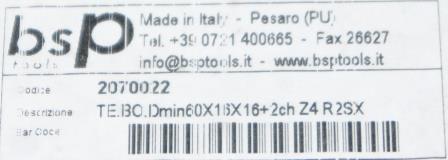 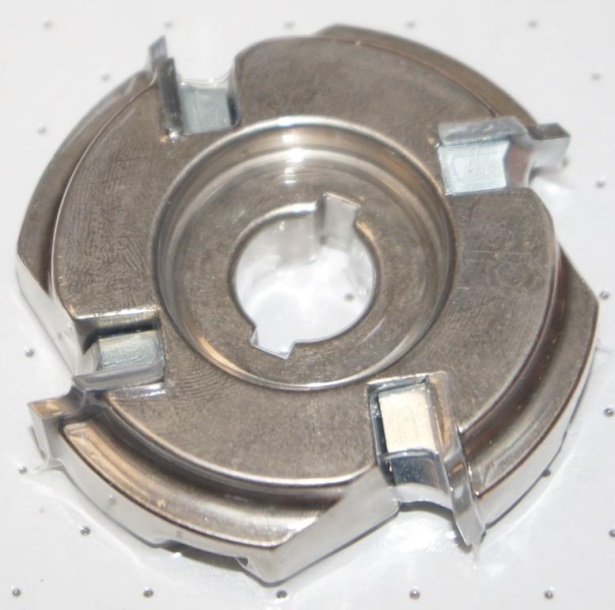 Код из 1САртикулНаименоваие/ Бренд/ПоставщикТехнические характеристикиГабаритыД*Ш*В,ммМасса,грМатериалМесто установки/НазначениеF00646412070022Фреза для снятия свесов D=60, b=16, d=16+2, R=2, Z=4 SXD=60, b=16, d=16+2, R=2, Z=4 SX1000металлКромкооблицовочные станки /снятие свесовF00646412070022D=60, b=16, d=16+2, R=2, Z=4 SX1000металлКромкооблицовочные станки /снятие свесовF00646412070022  BSPD=60, b=16, d=16+2, R=2, Z=4 SX1000металлКромкооблицовочные станки /снятие свесов